					GUÍA DE TRABAJO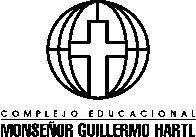 UNIDAD: “CONCEPTOS BÁSICOS Y MODELO ATÓMICO”                             PROFESORA: NATALIA CÓRDOVACURSO: 1° MEDIO							FECHA: MARZO 2020NOMBRE: __________________________________________________________________________OBJETIVOS O APRENDIZAJES ESPERADOS:Comprender los conceptos básicos para  una mejor asimilación de contenidos.Comprender que la materia está formada por pequeñas partículas llamadas átomos.ACTIVIDADCalcule el número de electrones, neutrones y protones, que existen en las siguientes especies químicas :Responda a las siguientes preguntas :Un átomo está constituido de la siguiente manera:Complete el siguiente cuadro: Escriba el símbolo químico, el  A y el Z de cada uno de los siguientes átomos :V :    23p+ , 28n ,  24e.    _____                            b) Se :  34p+ , 45n  , 34e.   ______Cs :   55p+ , 78n , 52n.  _____                          d) Fe :   26p+  , 30n  , 30e.  ______Clasifique las siguientes sustancias en : átomo neutro, catión  o anión :Indique el número atómico y los electrones de valencia que poseen  los siguientes elementos, de acuerdo con su  configuración electrónica.4.-  Con la ayuda de la Tabla Periódica, completa el siguiente cuadro:átomoProtón neutrónelectrónNúmero másico (A)Número atómico (Z)  27 13 Al3+14 7N3─16 8O24 12Mg2+NÚMERO ATÓMICONÚMERO MÁSICOPROTONESNEUTRONESELECTRONESelemento         A       Z         P+       e        n     P      30      15      K+       19        20      Zn       65     30       I     53         74Al3+      O2‾           Cu     S2‾        C4‾         Mg2+       Li        Número atómico (Z)Configuración electrónicaElectrones de valencia1s2 2s2 2p6 3s11s2 2s2 2p6 3s2 3p41s2 2s2 2p 63s2 3p6 4s21s2 2s2 2p6 3s2 3p6 4s2 3d104p5ELEMENTOELECTRONES DE
VALENCIA ESTRUCTURA DE LEWIS SODIO CLORO 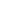 MAGNESIOSILICIO CALCIOALUMINIOARGÓN AZUFRELITIO FÓSFORO